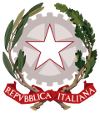 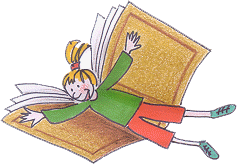 ______________________________________________________________________________Prot. n. vedi segnatura allegataCaravate, vedi segnatura allegataAi genitori degli alunni delle scuole primarieCORRESPONSABILITÀ DIGITALE ALUNNI SCUOLA PRIMARIA - MODELLO A.1PATTO FORMATIVO PER BYOD (Bring Your Own Device - Porta il tuo Dispositivo) -Io, __________________________________, alunno/a della classe ______ della scuola primaria di _______________________________, con il permesso dei miei genitori (nome e cognome): __________________________________, potrò portare a scuola il mio strumento digitale.Questa possibilità comprende alcune regole che io leggerò con attenzione perché è importante che le segua:Lo strumento digitale appartiene ai miei genitori. Me lo stanno prestando e affidando per un breve periodo di tempo: quando ritorno a casa, lo restituisco.Avrò cura del mio strumento: ne sono responsabile. Starò quindi attento agli urti e alla sua custodia (farò attenzione a non lasciarlo a scuola!)Porterò il mio strumento digitale a scuola solo quando me lo diranno i miei insegnanti.Porterò a scuola il mio strumento già carico e spento. Una volta terminata l'attività, lo riporrò spento.Non userò lo strumento digitale durante la ricreazione o nei momenti di pausa.Userò internet a scuola solo con l'autorizzazione e il controllo dei miei insegnanti. Se ho domande rispetto a qualsiasi cosa, chiederò ai miei insegnanti.Quando sarò in rete, non scriverò nulla che non direi di persona: sarò sempre garbato e corretto.Con nessuno strumento digitale che ho a disposizione, posso scattare foto, fare video o registrare senza che i miei insegnanti me ne diano il permesso.Se non userò il mio strumento seguendo le regole, i miei insegnanti lo restituiranno personalmente ai miei genitori.Ricorda che lo strumento digitale non sostituisce le tue capacità, la tua intelligenza e il tuo spirito di osservazione: nessun apparecchio può sostituire ciò che tu sei e ciò che tu puoi essere o imparare! Se rispetterai le regole proposte, potrai goderti questa nuova favolosa opportunità!I tuoi insegnantiData __________________Firma del/i genitore/i * ______________________________________(*) Nel caso la sottoscrizione avvenga da parte di un solo genitore, si ricorda che il sottoscrivente accetta esplicitamente la seguente condizione: “Il sottoscritto, consapevole delle conseguenze amministrative e penali per chi rilasci dichiarazioni non corrispondenti a verità, ai sensi del DPR 245/2000, dichiara di aver effettuato la scelta/richiesta in osservanza delle disposizioni sulla responsabilità genitoriale di cui agli artt. 316, 337 ter e quater del Codice Civile, che richiedono il consenso di entrambi i genitori.”